Фототаблица к акту осмотра рекламной конструкции          расположенной по адресу: ул. ЩепёткинаСъёмка проводилась 19.06.2022 в 14 часов 31 минут телефоном Xiaomi 11ТФото Фото 9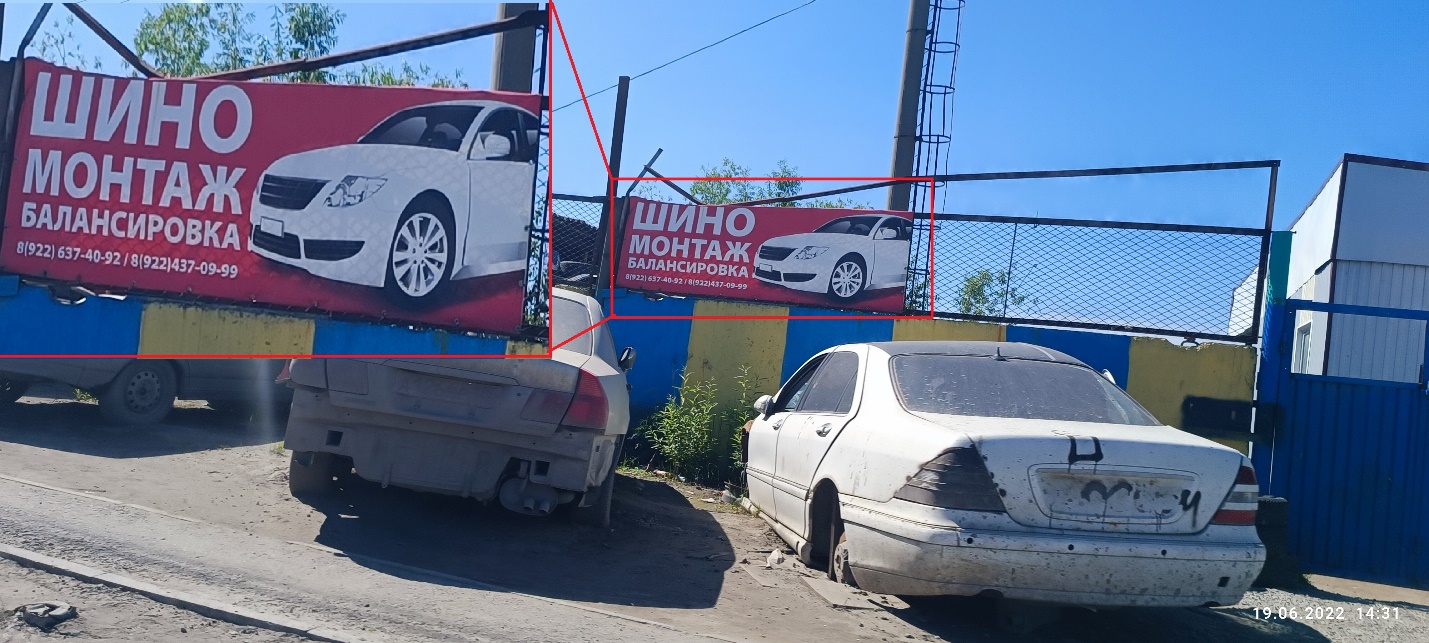 Фото 10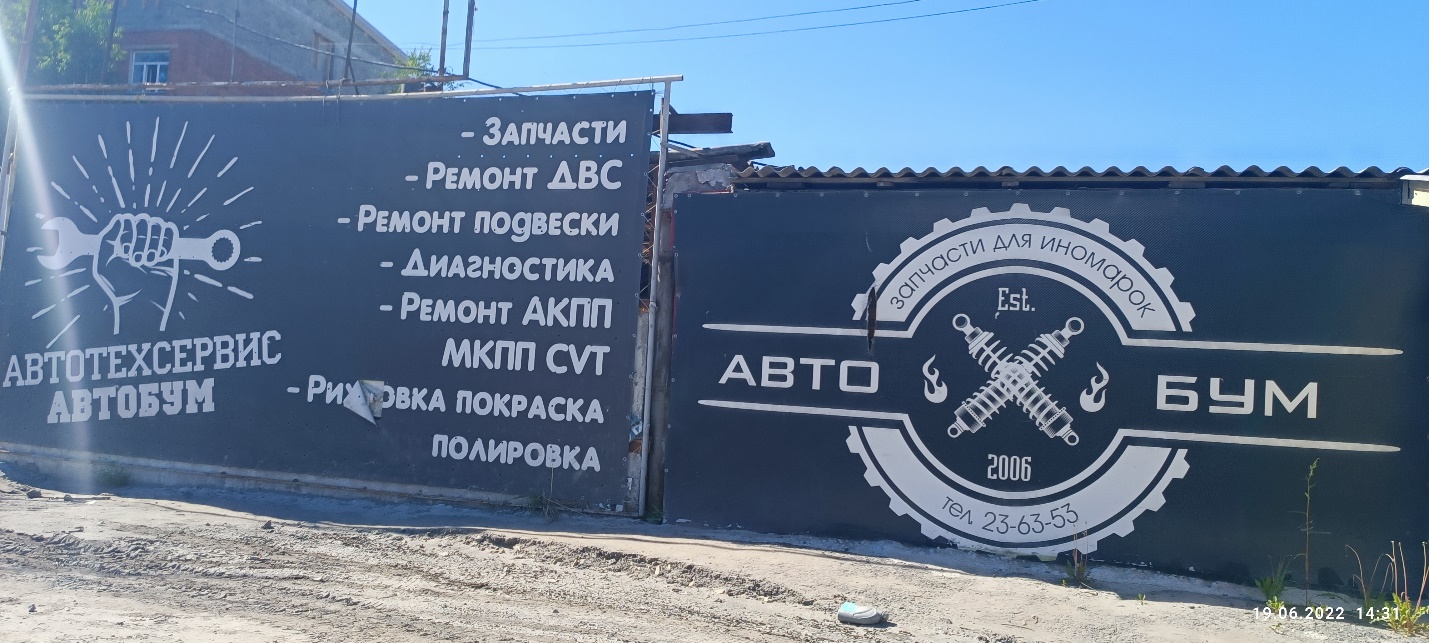 Фото 11Фото 12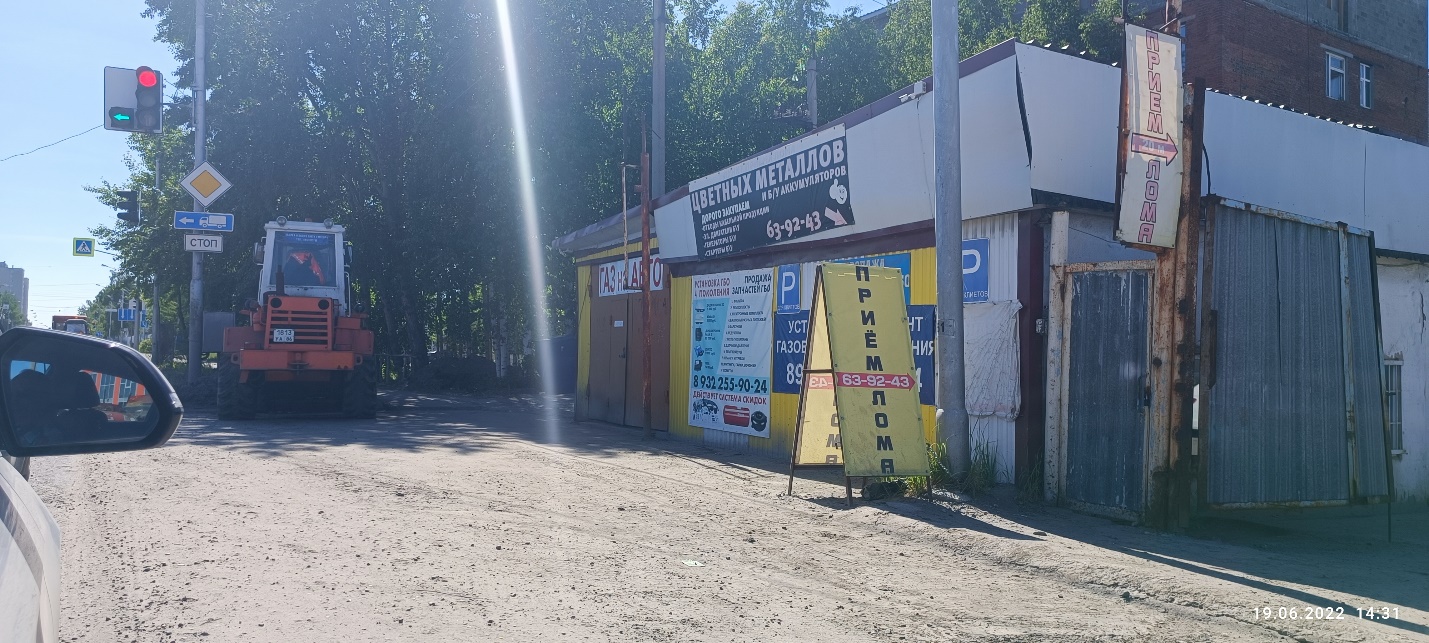 Фото 13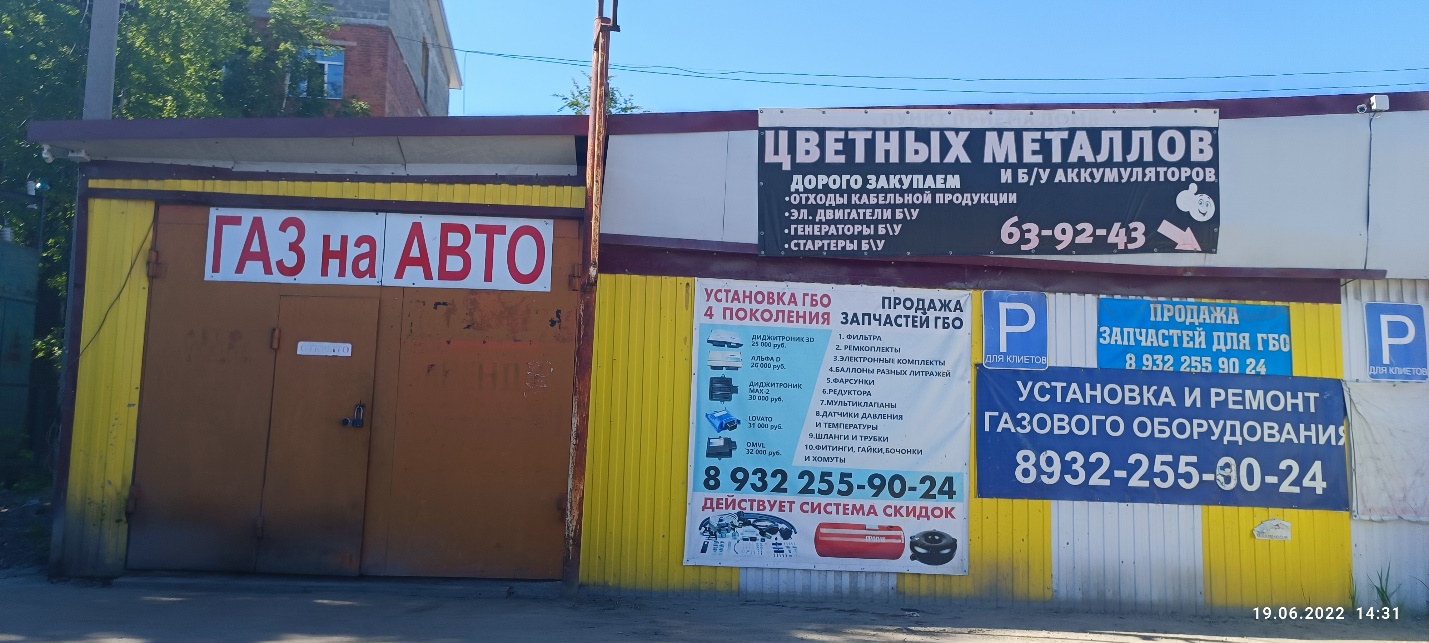 Фото 14 Фото 15 Фото 16 Фото 17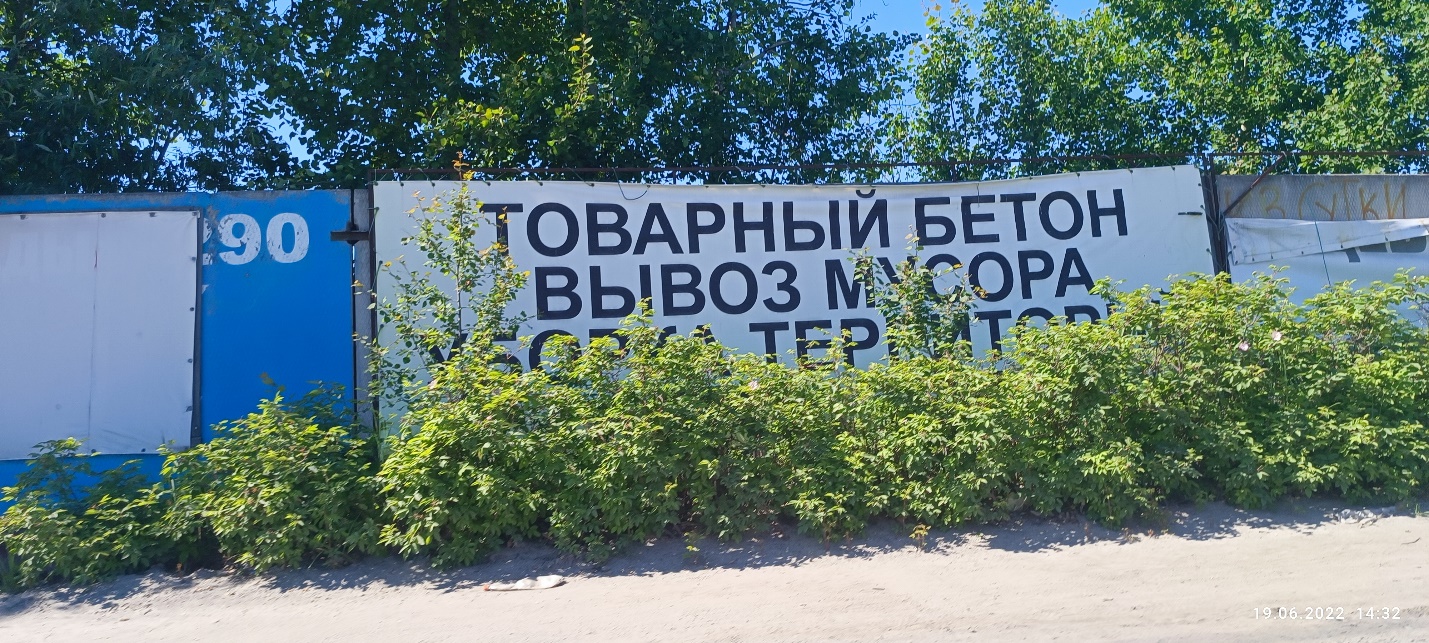 Фото 18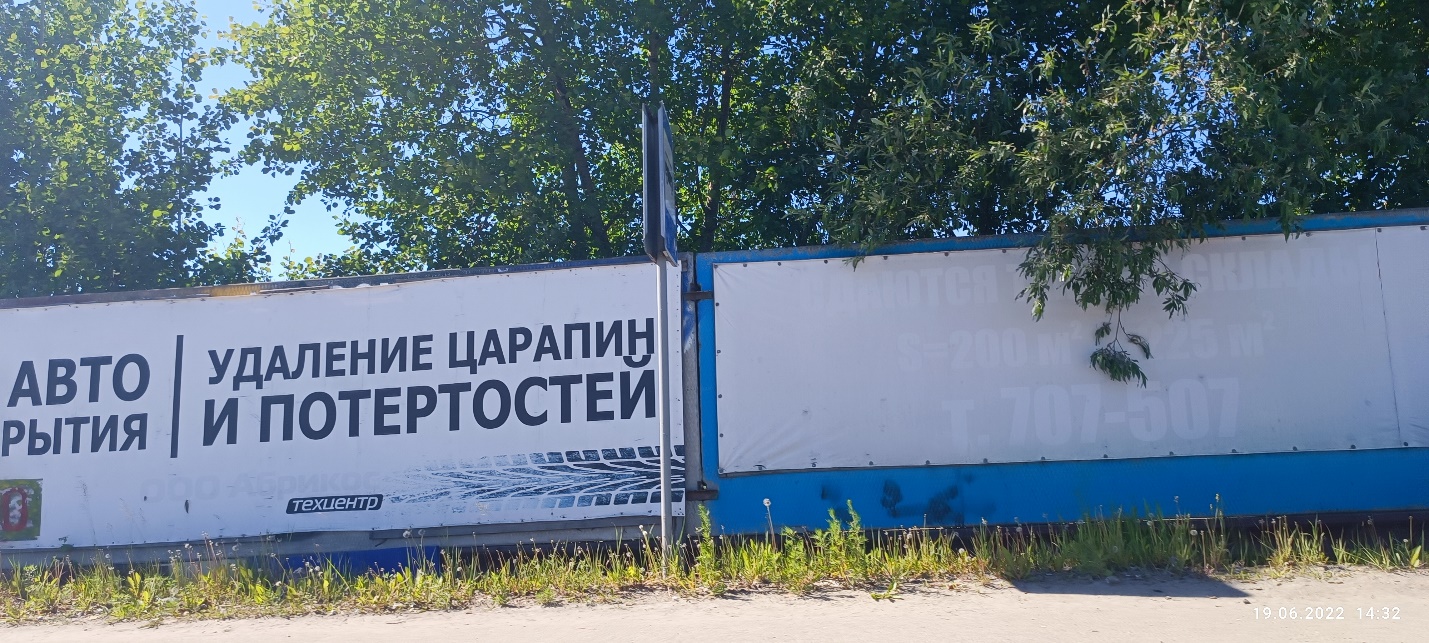 Фото 19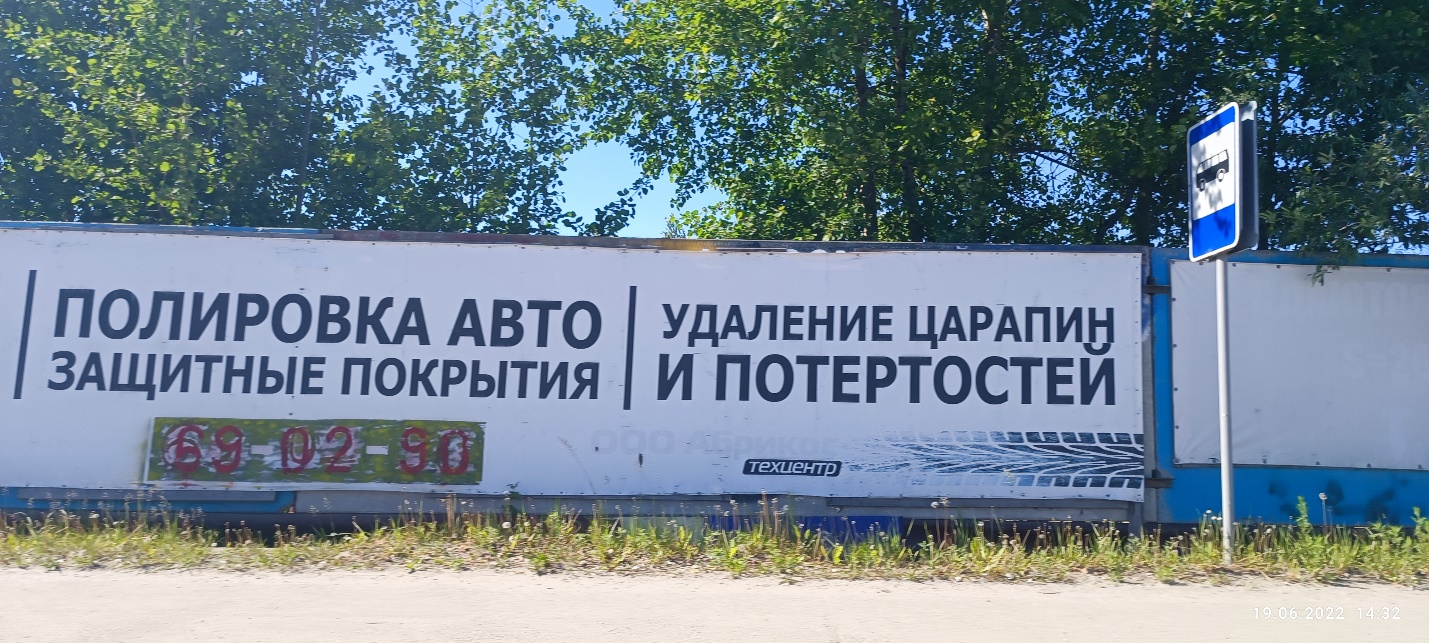 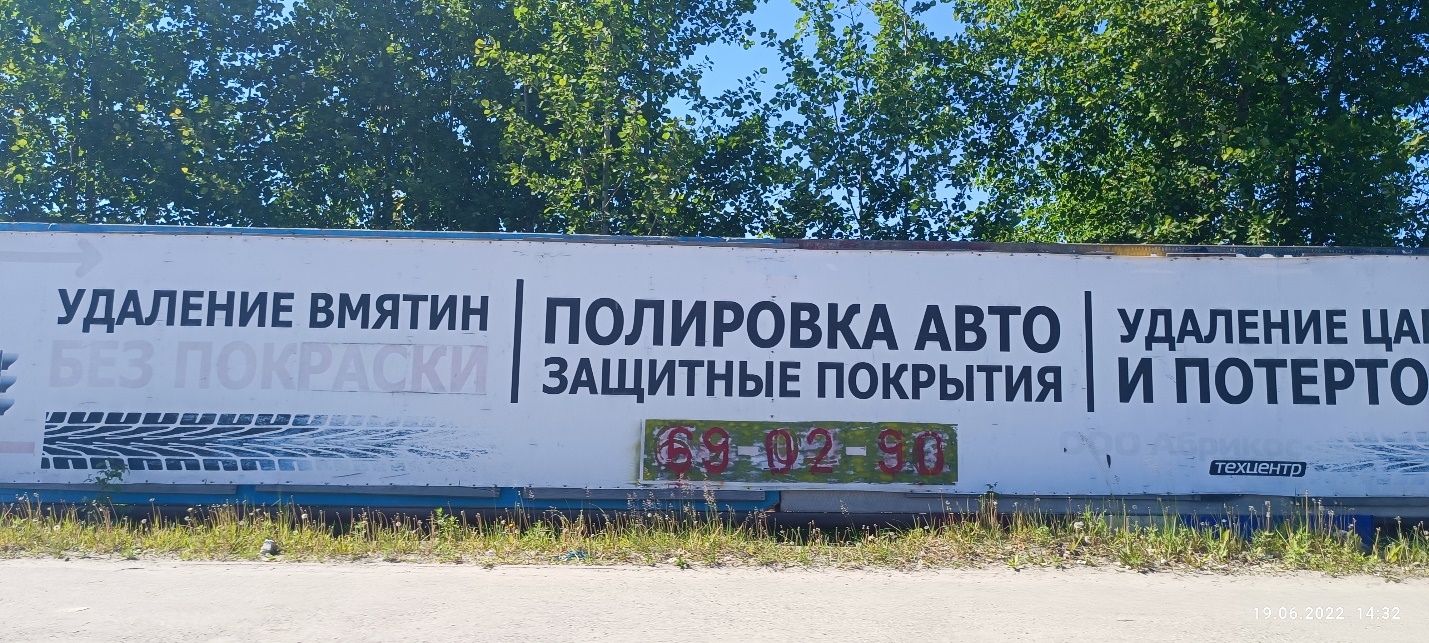 Фото 20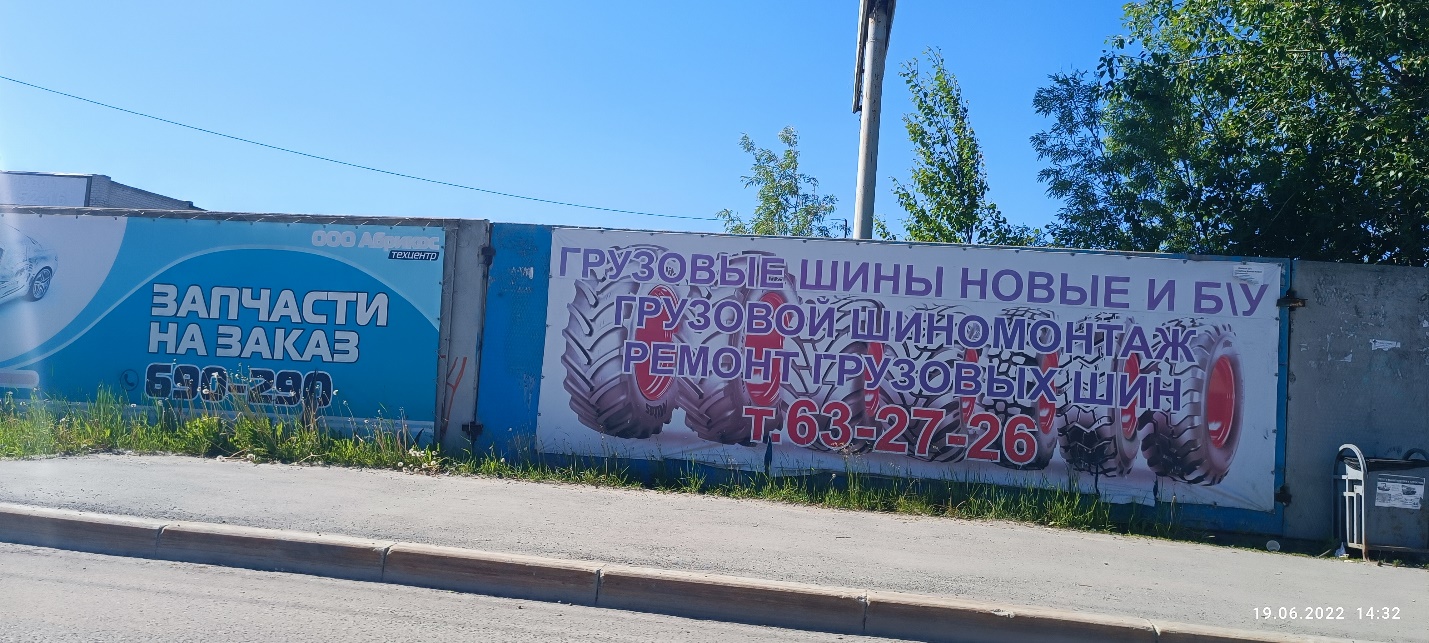 Фото 21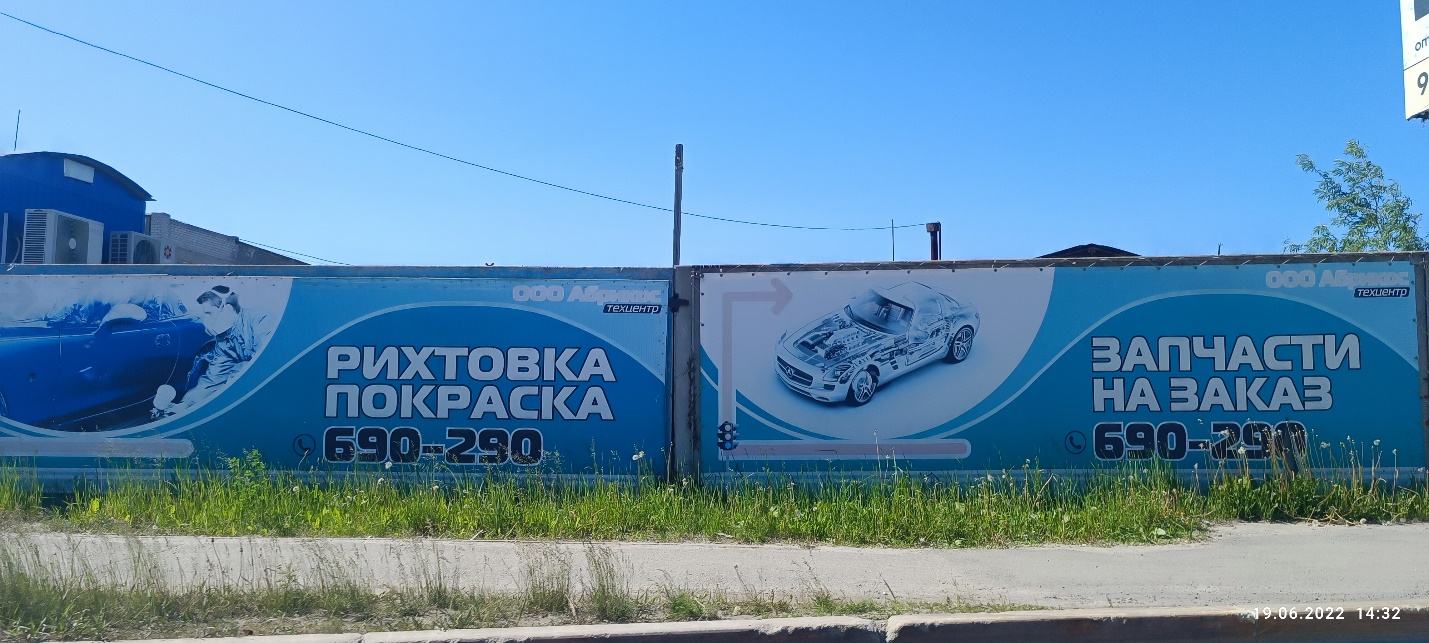 Фото 22Фото 23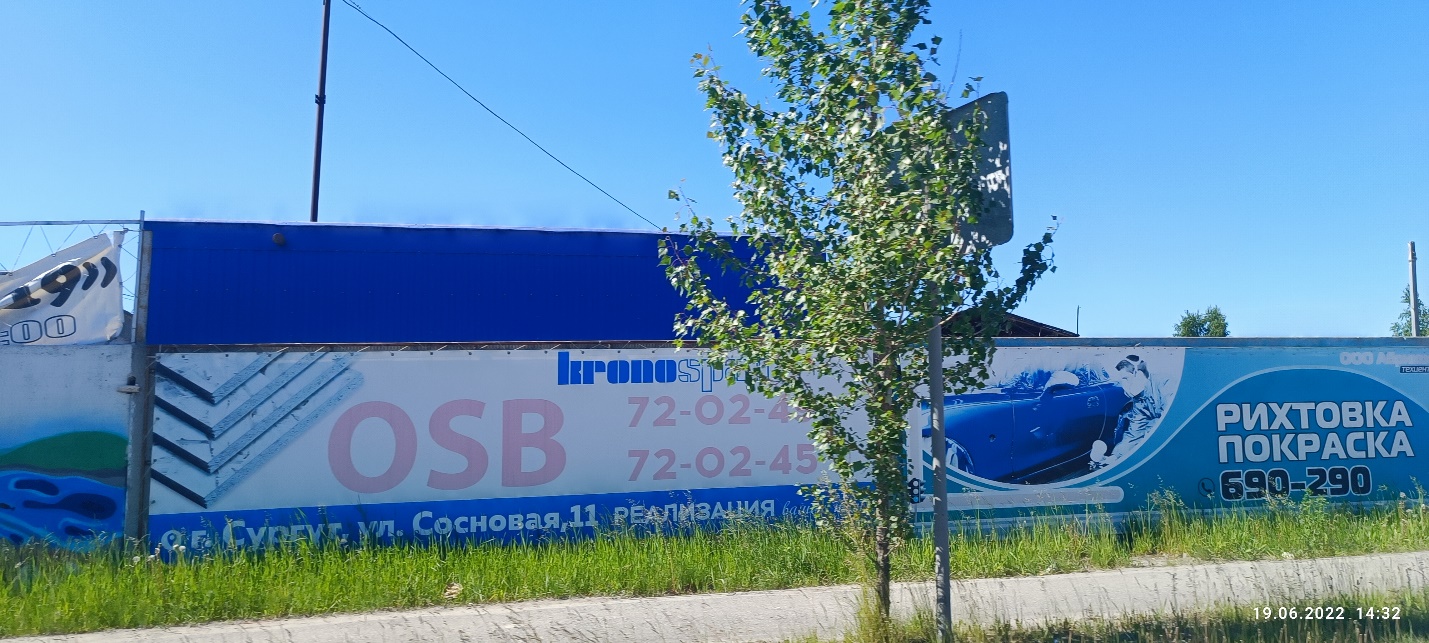 Фото 24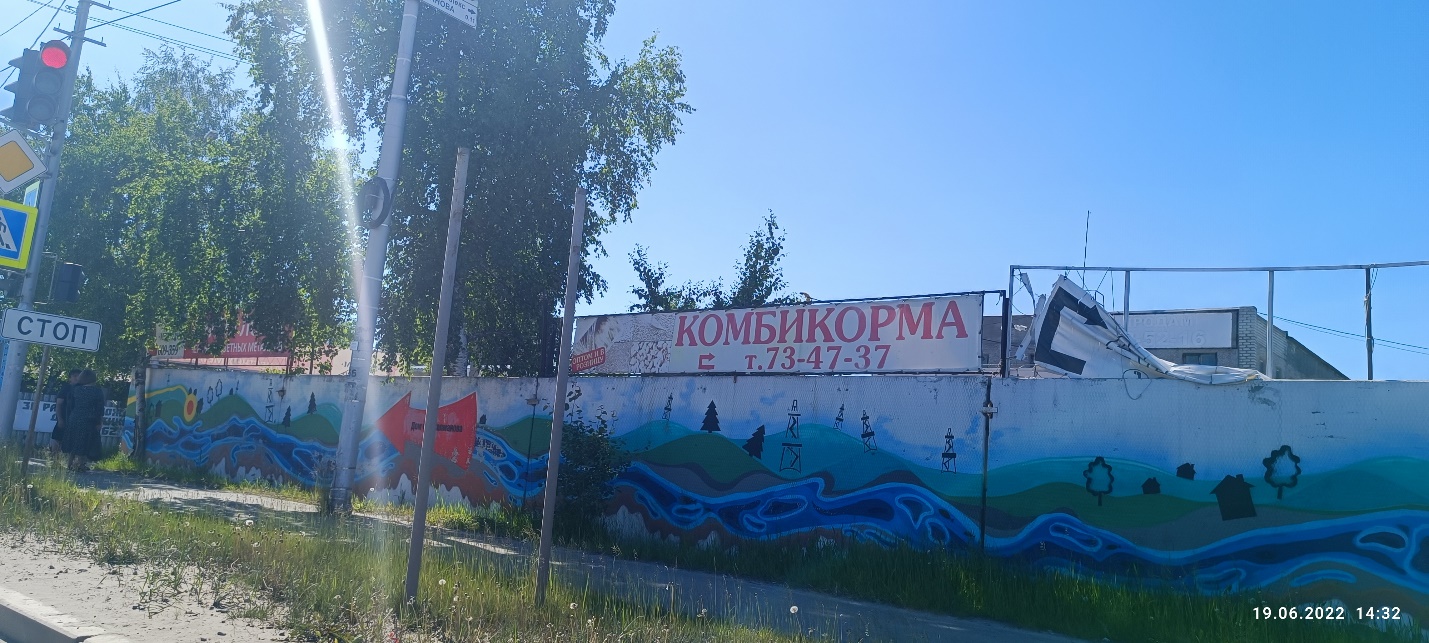 Фото 25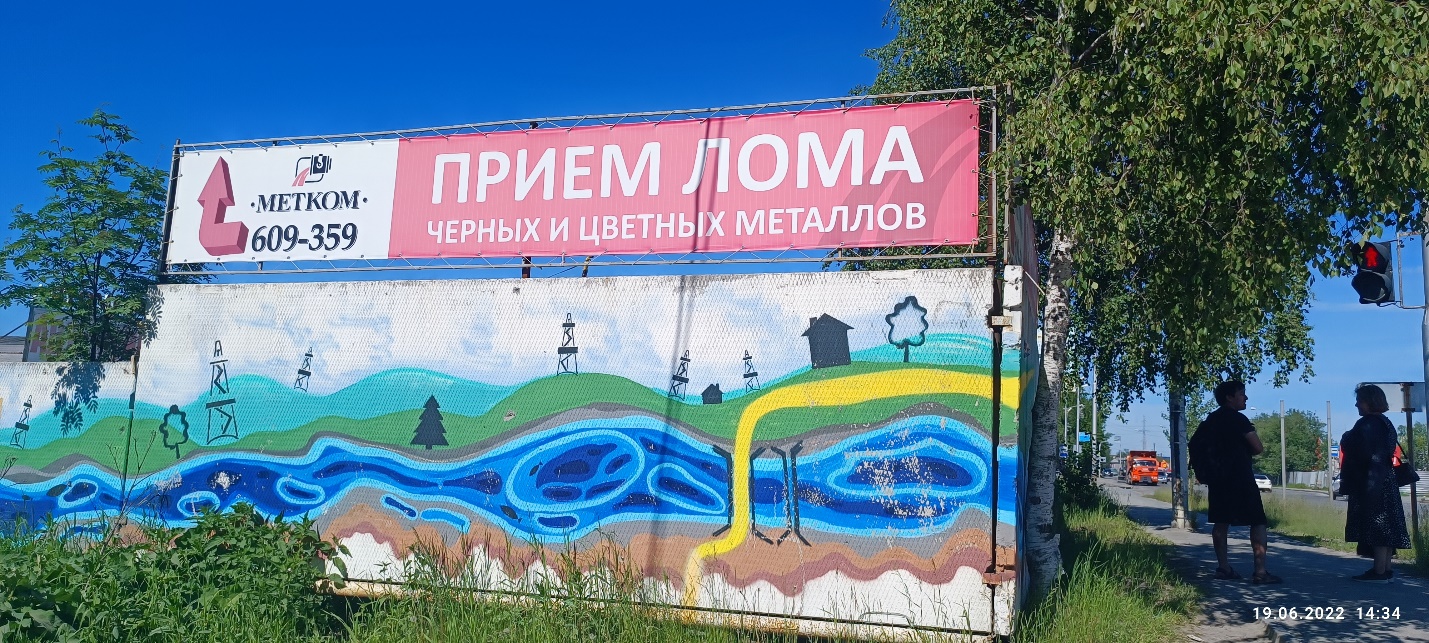 Фото 26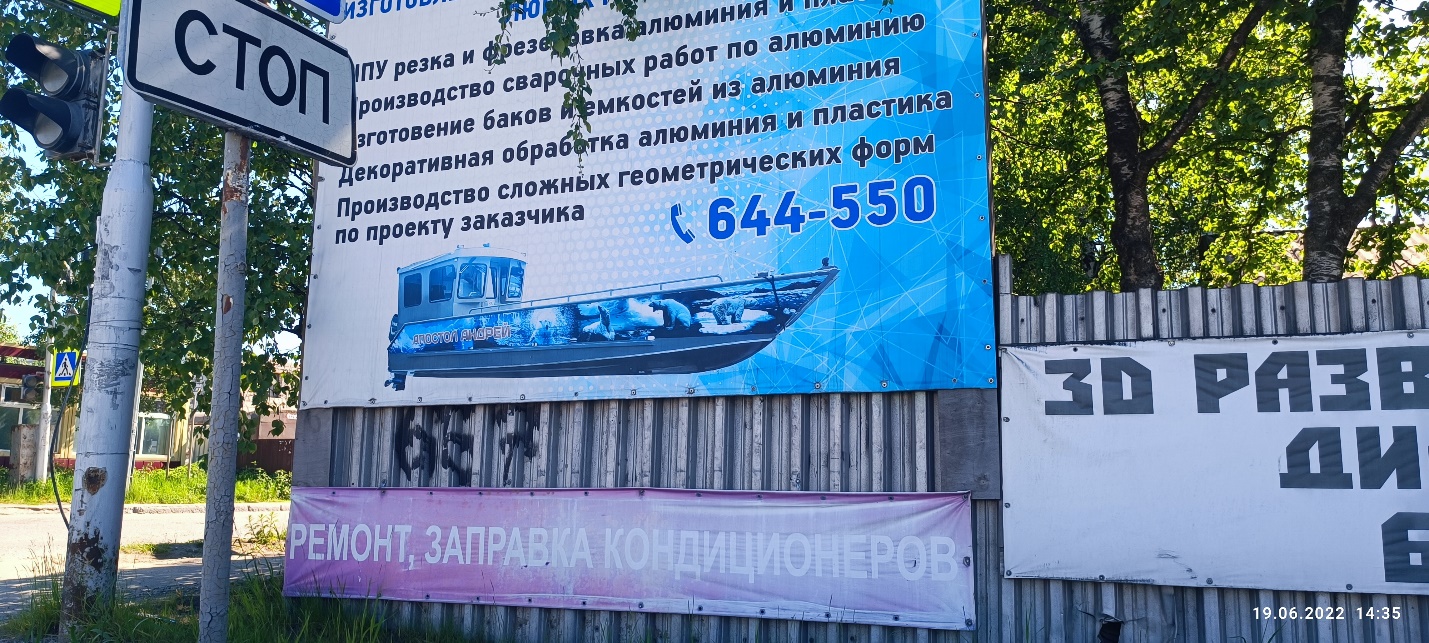 Фото 27Фото 28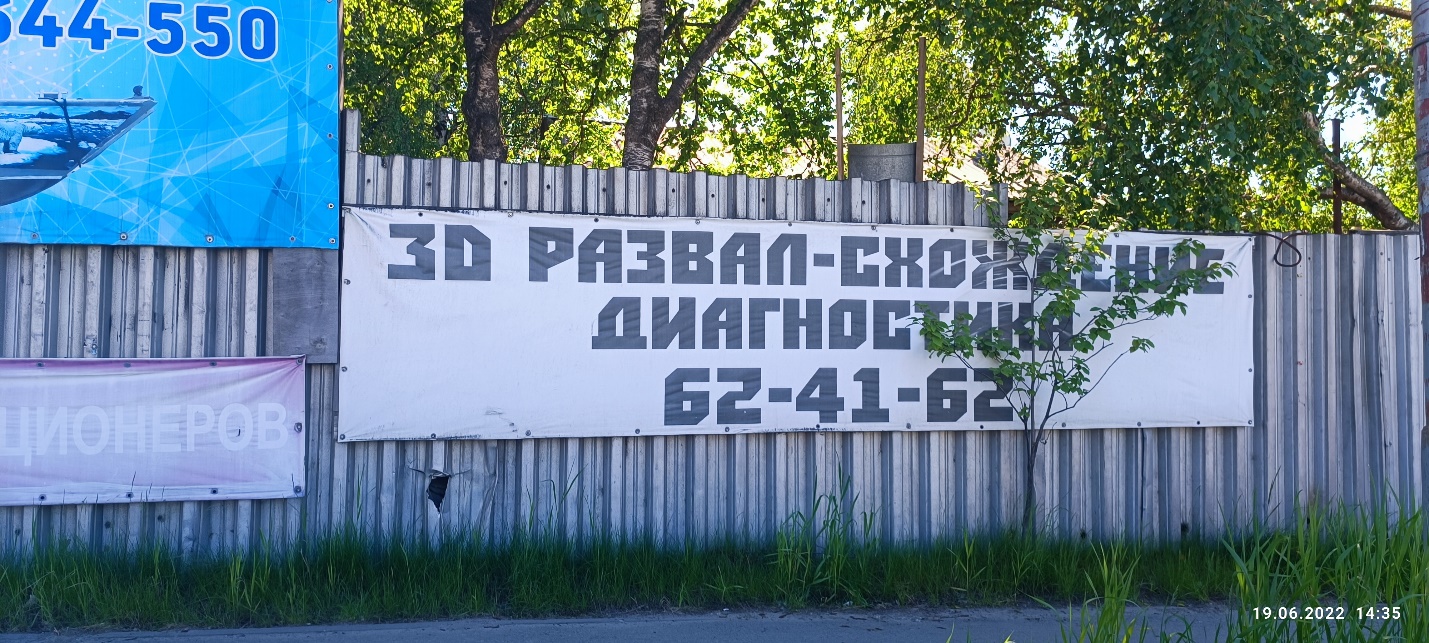 Фото 29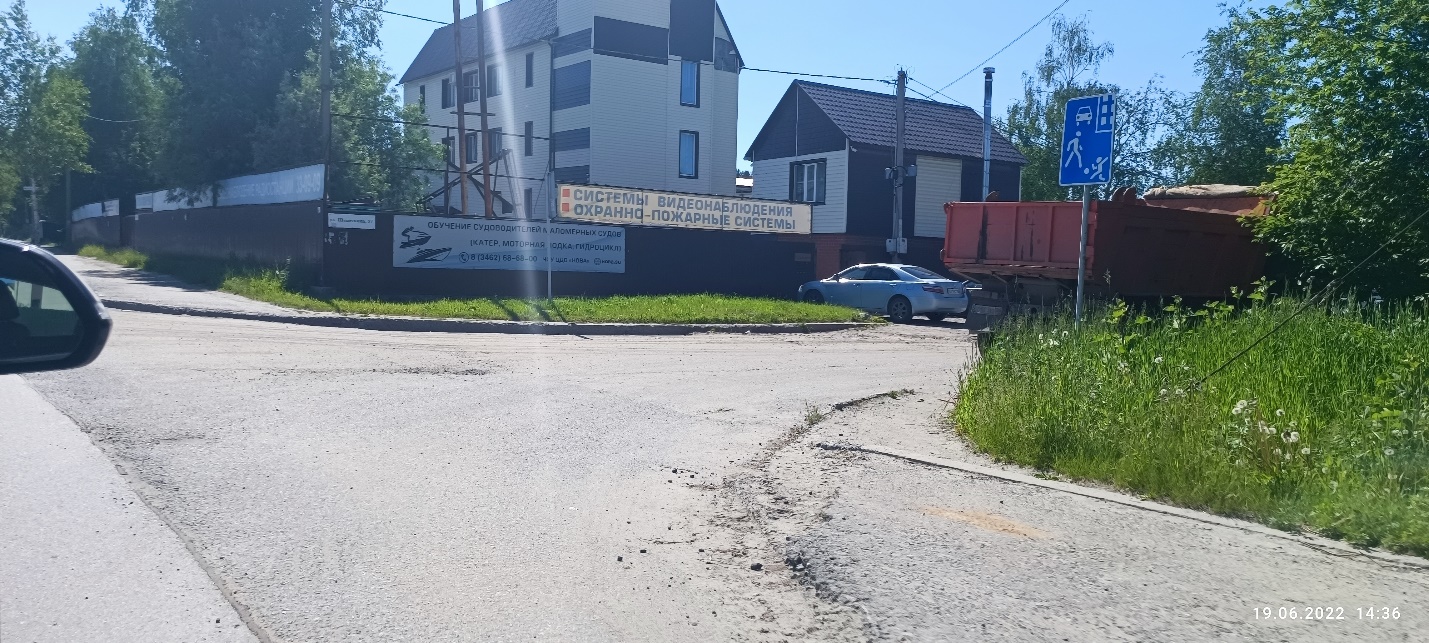 Фото 30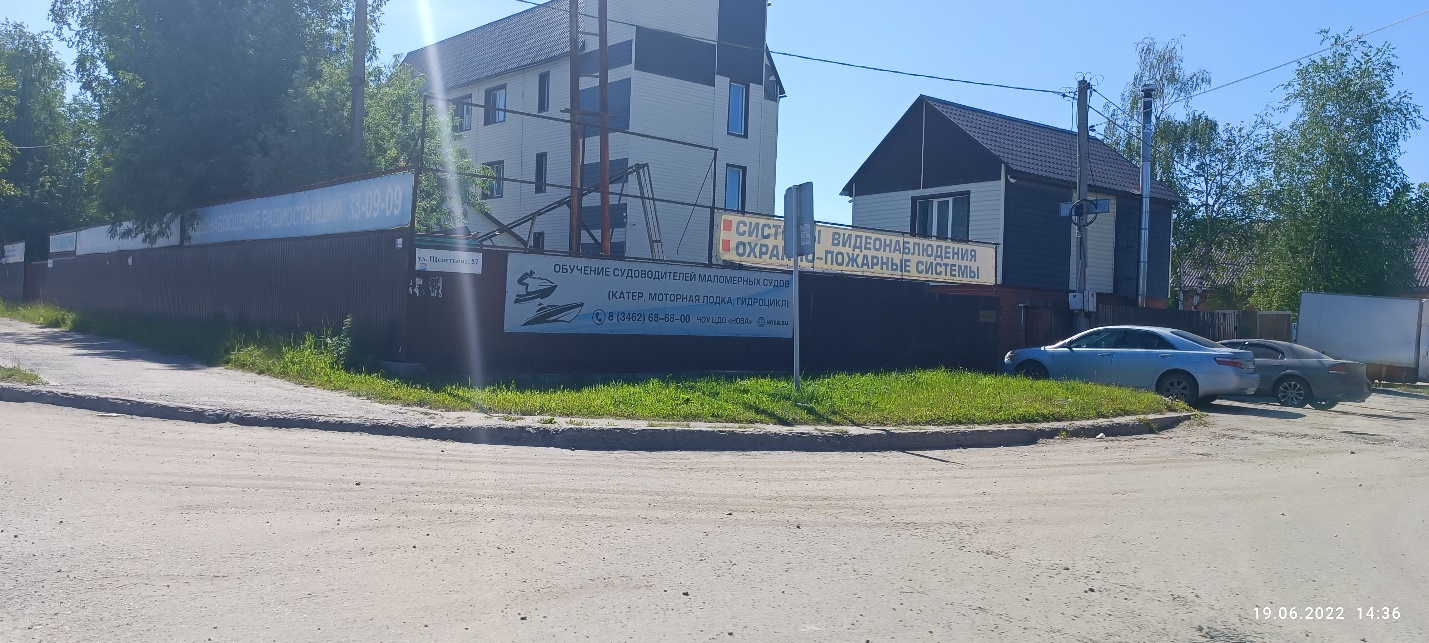 Фото 31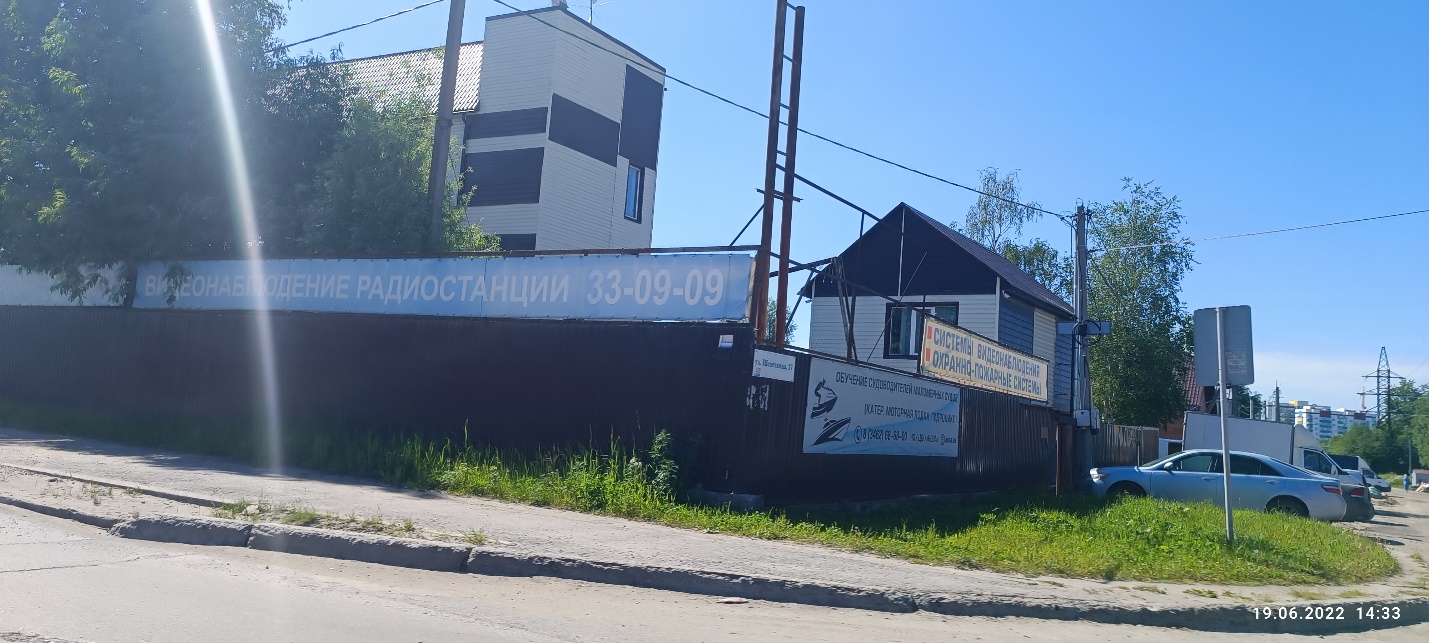 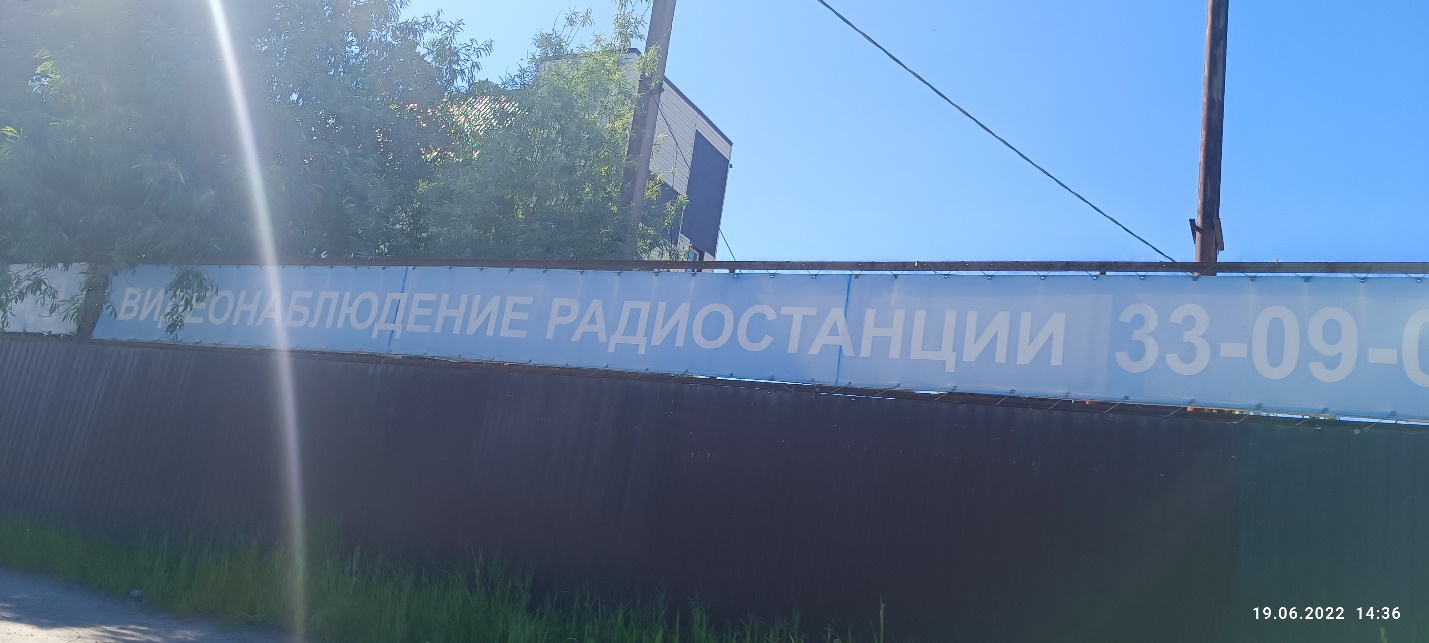 Фото 32 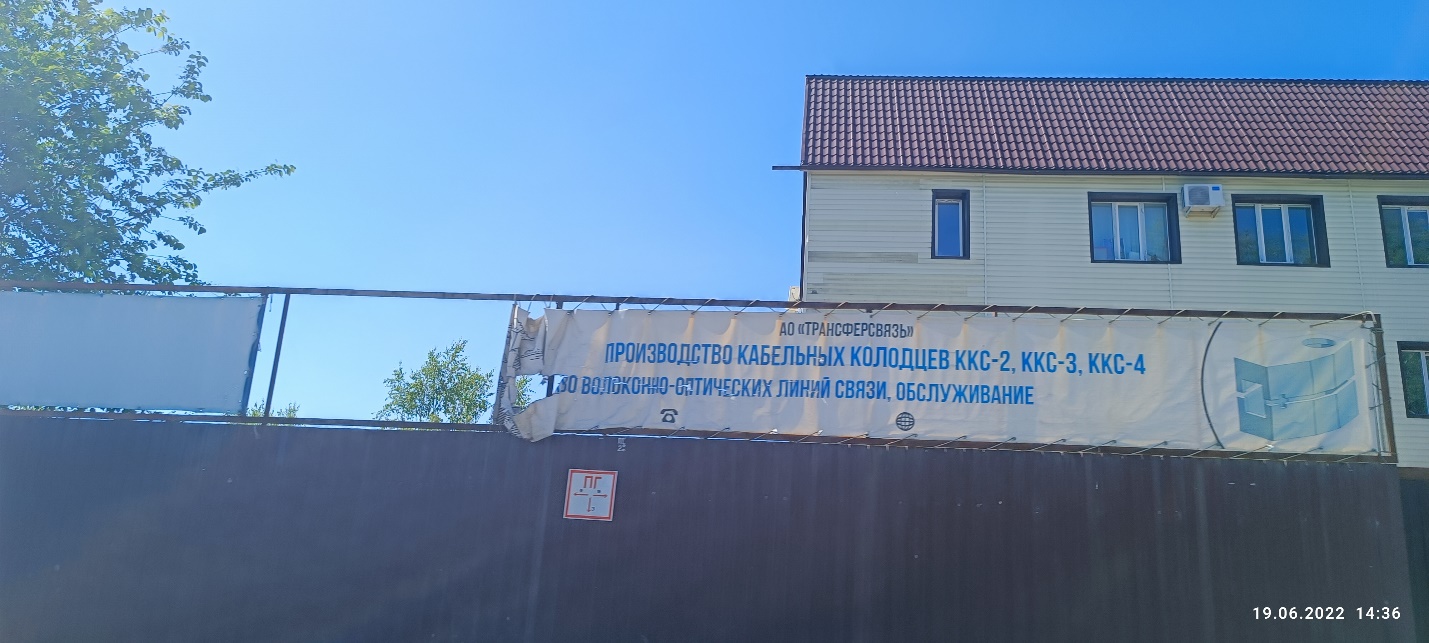 Фото 33 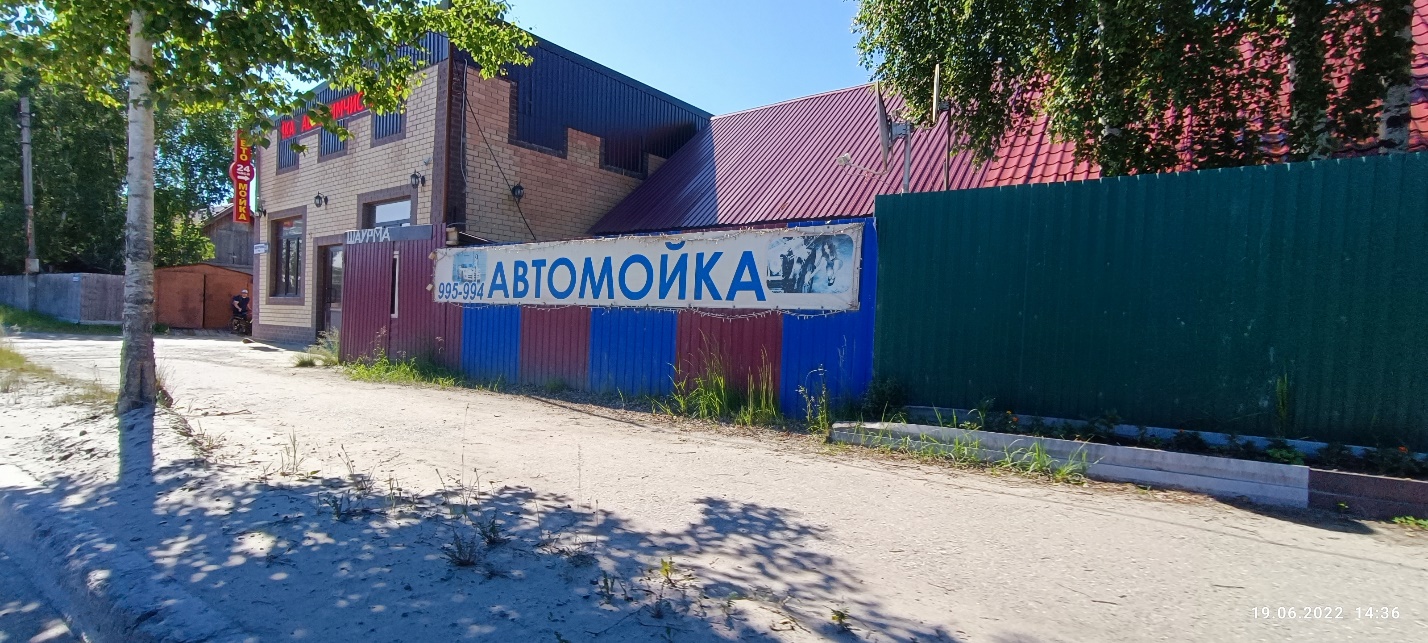 Фото 34 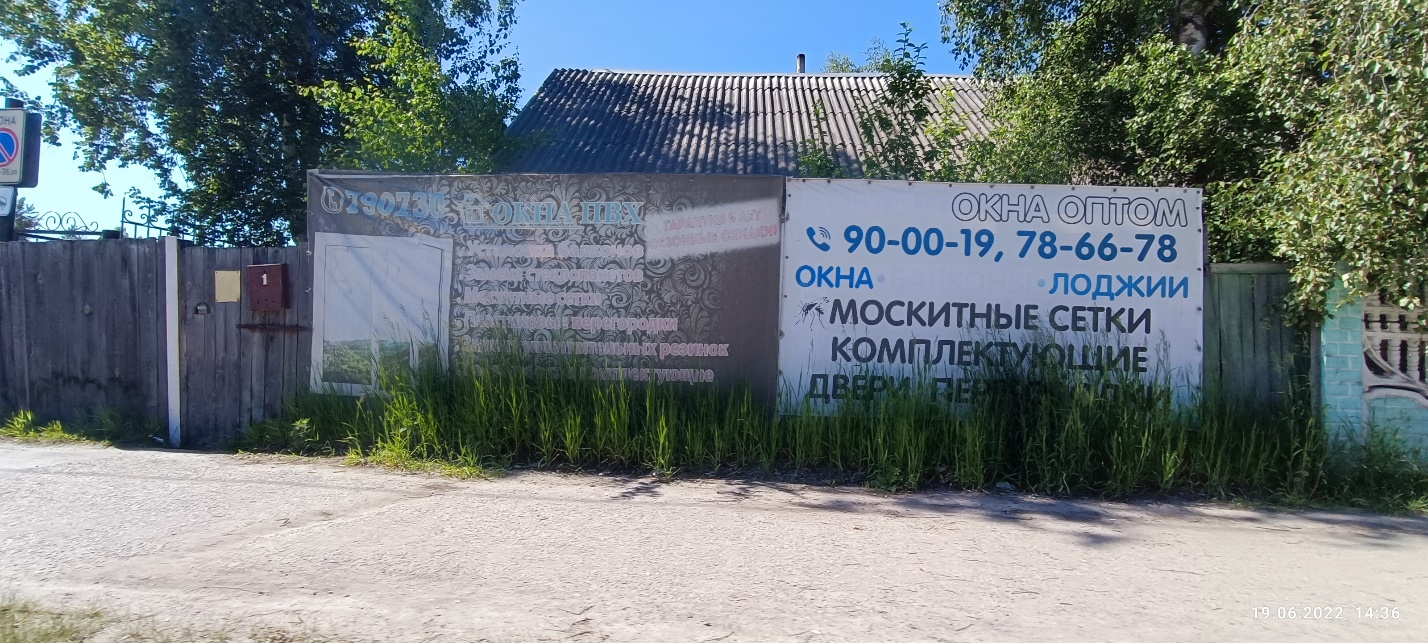 Фото 35 Фото 36 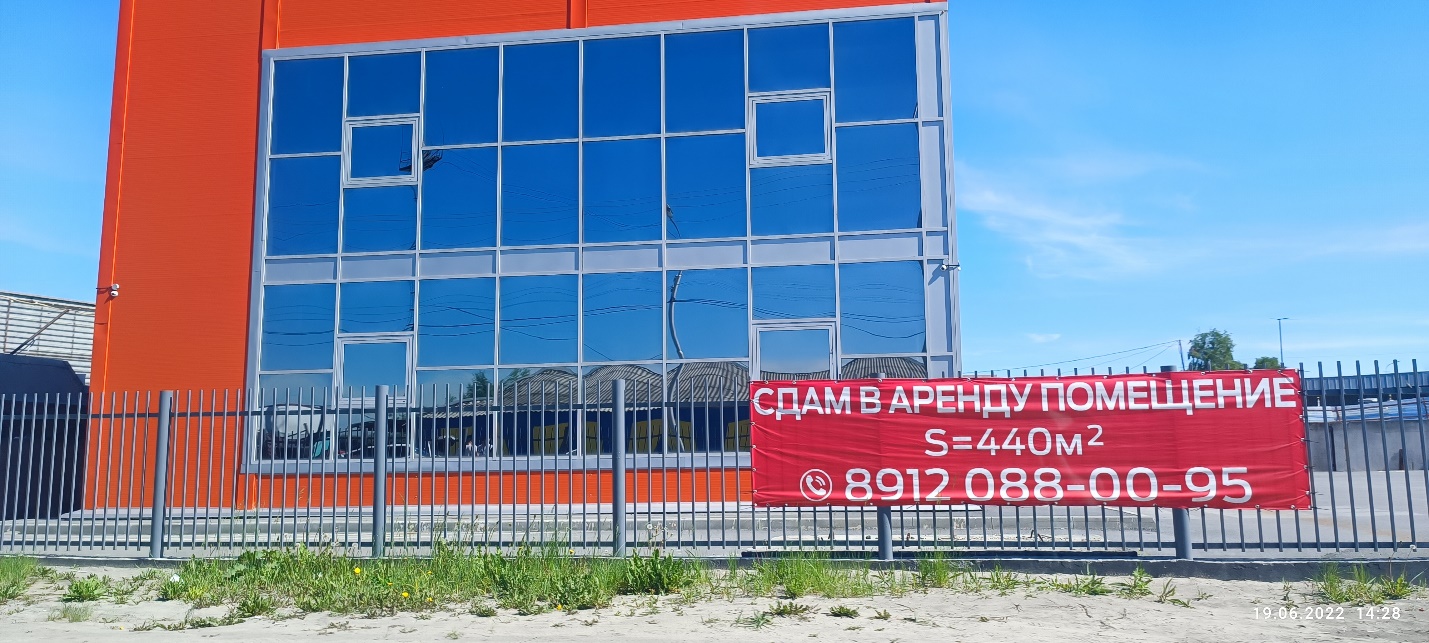 